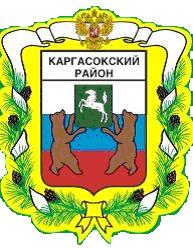 МУНИЦИПАЛЬНОЕ ОБРАЗОВАНИЕ «Каргасокский район»ТОМСКАЯ ОБЛАСТЬАДМИНИСТРАЦИЯ КАРГАСОКСКОГО РАЙОНАВ целях приведения в соответствие с действующим законодательствомАдминистрация Каргасокского района постановляет:А.З. Кожухарь8 (38 253) 2-22-88ПОСТАНОВЛЕНИЕПОСТАНОВЛЕНИЕПОСТАНОВЛЕНИЕ08.09.2020         № 172с. Каргасокс. КаргасокО внесении изменений в постановление Администрации Каргасокского района от 16.12.2011 г. №267 «О создании МАУ «Районная газета «Северная правда» путем изменения типа муниципального учреждения МО «Каргасокский район» «Районная газета «Северная правда» и утверждении Устава МАУ «Районная газета «Северная правда»1. Внести в постановление Администрации Каргасокского района от 16.12.2011 №267 «О создании МАУ «Районная газета «Северная правда» путем изменения типа муниципального учреждения МО «Каргасокский район» «Районная газета «Северная правда» и утверждении Устава МАУ «Районная газета «Северная правда» (далее - Устав) изменения следующего содержания:а) Пункт 1.1. Устава изложить в новой редакции:«1.1. Муниципальное автономное учреждение «Районная газета «Северная правда», МАУ «Районная газета «Северная правда» (далее - Учреждение) создано в соответствии с Гражданским кодексом Российской Федерации, Федеральным законом от 03.11.2006 № 174-ФЗ «Об автономных учреждениях» и является правопреемником газеты «Северная правда» с государственной формой собственности на основании решения Государственной Думы Томской области от 28.05.1998 №87 «О перечне объектов государственной собственности, передаваемых в муниципальную собственность» путем изменения типа муниципального учреждения муниципального образования «Каргасокский район» «Районная газета «Северная правда», зарегистрированного Западно-Сибирским региональным управлением Роскомпечати (свидетельство о регистрации средства массовой информации №1 от 22.02.1996 г.) и сохраняет его права и обязанности.Полное наименование Учреждения: Муниципальное автономное учреждение «Районная газета «Северная правда».Сокращенное наименование Учреждения: Газета «Северная правда», МАУ «Районная газета «Северная правда»;б) Пункт 7.1.3. Устава изложить в новой редакции:«7.1.3. В случае принятия Учредителем решения о приостановлении выпуска Газеты, Учредитель сохраняет за собой право на возобновление выпуска средства массовой информации с тем же названием.».2. Главному редактору муниципального автономного учреждения «Районная газета «Северная правда» (Жукова О.А.) зарегистрировать изменения в Устав муниципального автономного учреждения «Районная газета «Северная правда» в установленном порядке.3. Официально опубликовать (обнародовать) настоящее постановление в установленном порядке.Глава Каргасокского района                                                                                   А.П. Ащеулов